PHÒNG GIÁO DỤC VÀ ĐÀO TẠO QUẬN LONG BIÊNTRƯỜNG TIỂU HỌC GIANG BIÊN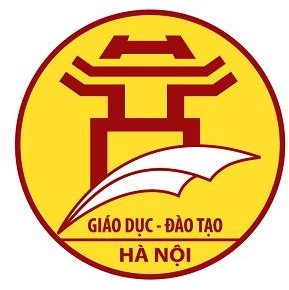 LỊCH	BÁO	GIẢNGNĂM HỌC 2021- 2022Họ và tên giáo viên:	NGUYỄN THỊ VÂN ANH Chức vụ:		Giáo viênLớp: 2A1 - Trường Tiểu học Giang BiênQuận: Long BiênNăm học: 2021-2022                                                                                                                         Tổng hợp đồ dùng: 19 lượtKIỂM TRA, NHẬN XÉT						Giang Biên, ngày 18 tháng 3 năm 2022                                                                                                                                             Tổ trưởng                                                                                                                   Nguyễn Thị Vân AnhHỌC KÌ IIHỌC KÌ IIHỌC KÌ IIHỌC KÌ II      LỊCH BÁO GIẢNG LỚP 2A1      LỊCH BÁO GIẢNG LỚP 2A1TUẦN HỌC THỨ 28TUẦN HỌC THỨ 28TUẦN HỌC THỨ 28TUẦN HỌC THỨ 28Từ ngày: 28/3/2022 - Đến ngày: 1/4/2022Từ ngày: 28/3/2022 - Đến ngày: 1/4/2022Thứ/NgàyThời gianTiếtTiếtPPCTTiếtPPCTMôn học (hoặc PM)Môn học (hoặc PM)Tên bài họcTên bài họcHình thứcHình thứcĐồ dùngĐồ dùng228/38h-8h3015555GDTCGDTCDẫn bóng di chuyển về trước (Tiết 1)Dẫn bóng di chuyển về trước (Tiết 1)ZoomZoom228/38h35-9h52271271Tiếng ViệtTiếng Việt  Đọc: Những cách chào độc đáo (tiết 1)  Đọc: Những cách chào độc đáo (tiết 1)ZoomZoomMáy tínhMáy tính228/39h10-9h403272272Tiếng ViệtTiếng Việt  Đọc: Những cách chào độc đáo (tiết 2)  Đọc: Những cách chào độc đáo (tiết 2)ZoomZoomMTMT228/39h45-10h1545555TNXHTNXH  Cơ quan bài tiết nước tiểu. Phòng tránh bệnh    sỏi thận (Tiết 1)  Cơ quan bài tiết nước tiểu. Phòng tránh bệnh    sỏi thận (Tiết 1)Xem VideoXem VideoMTMT228/310h20-10h5052828HĐTNHĐTN  Cảnh đẹp quê em  Cảnh đẹp quê emXem VideoXem VideoMTMT228/315hTiếng AnhTiếng Anh  Học qua truyền hình  Học qua truyền hìnhXem VTV7Xem VTV7228/315h30ToánToán  Học qua truyền hình  Học qua truyền hìnhXem VTV7Xem VTV7329/38h-8h3012828Âm nhạcÂm nhạc  Ôn tập bài hát Trang trại vui vẻ  Đọc nhạc: Bài số 4  Ôn tập bài hát Trang trại vui vẻ  Đọc nhạc: Bài số 4ZoomZoom329/38h35-9h52273273Tiếng ViệtTiếng ViệtNói và nghe: Kể chuyện: Lớp học viết thưNói và nghe: Kể chuyện: Lớp học viết thưZoomZoomMTMT329/39h10-9h403136136ToánToánLuyện tập chung (Tiết 2)Luyện tập chung (Tiết 2)ZoomZoomMTMT329/39h45-10h1545656GDTCGDTCDẫn bóng di chuyển về trước (Tiết 2)Dẫn bóng di chuyển về trước (Tiết 2)Xem VideoXem Video329/310h20-10h5052828Mĩ thuậtMĩ thuậtKhu rừng thân thiện (Tiết 2) Khu rừng thân thiện (Tiết 2) Xem VideoXem Video430/38h-8h301Tiếng Anh Tiếng Anh   Song ngữ  Song ngữZoomZoom430/38h35-9h52274274Tiếng ViệtTiếng Việt  Đọc: Thư viện biết đi (tiết 1)  Đọc: Thư viện biết đi (tiết 1)ZoomZoomMTMT430/39h10-9h403275275Tiếng ViệtTiếng Việt  Đọc: Thư viện biết đi (tiết 2)  Đọc: Thư viện biết đi (tiết 2)ZoomZoomMTMT430/39h45-10h154137137ToánToánÔn tập giữa học kì 2Ôn tập giữa học kì 2ZoomZoomMTMT430/310h20-10h5052828Đạo đứcĐạo đức Em với quy định nơi công cộng (Tiết 1) Em với quy định nơi công cộng (Tiết 1)Xem VideoXem VideoMTMT430/316hTiếng ViệtTiếng Việt  Học qua truyền hình  Học qua truyền hìnhXem VTV7Xem VTV7531/38h-8h301276276Tiếng ViệtTiếng ViệtLT1: Luyện tập sử dụng dấu câu: dấu chấm, dấu chấm than, dấu phẩy.LT1: Luyện tập sử dụng dấu câu: dấu chấm, dấu chấm than, dấu phẩy.ZoomZoomMTMT531/38h35-9h52138138ToánToánPhép cộng (không nhớ) trong phạm vi 1000 (Tiết 1)Phép cộng (không nhớ) trong phạm vi 1000 (Tiết 1)ZoomZoomMTMT531/39h10-9h403139139ToánToánPhép cộng (không nhớ) trong phạm vi 1000 (Tiết 2)Phép cộng (không nhớ) trong phạm vi 1000 (Tiết 2)ZoomZoomMTMT531/39h45-10h154277277Tiếng ViệtTiếng ViệtViết: Chữ hoa A (kiểu 2)Viết: Chữ hoa A (kiểu 2)Xem VideoXem VideoMTMT531/310h20-10h505278278Tiếng ViệtTiếng Việt  Nghe-viết: Thư viện biết đi  Phân biệt: d/gi, ch/tr, dấu hỏi/dấu ngã  Nghe-viết: Thư viện biết đi  Phân biệt: d/gi, ch/tr, dấu hỏi/dấu ngãXem VideoXem VideoMTMT61/48h-8h301279279Tiếng ViệtTiếng ViệtLT2: Viết đoạn văn giới thiệu một đồ dùng học tập.LT2: Viết đoạn văn giới thiệu một đồ dùng học tập.ZoomZoomMTMT61/48h35-9h52140140ToánToánPhép trừ (không nhớ) trong phạm vi 1000 (Tiết 1)Phép trừ (không nhớ) trong phạm vi 1000 (Tiết 1)ZoomZoomMTMT61/49h10-9h4035656TNXHTNXH   Cơ quan bài tiết nước tiểu. Phòng tránh bệnh      sỏi thận (Tiết 2)   Cơ quan bài tiết nước tiểu. Phòng tránh bệnh      sỏi thận (Tiết 2)ZoomZoomMTMT61/49h45-10h154  TCTV, Toán  TCTV, ToánÔn tậpÔn tậpBT GformBT Gform61/410h20-10h505280280Tiếng ViệtTiếng ViệtĐọc mở rộngĐọc mở rộngXem VideoXem VideoMTMT61/416hTiếng ViệtTiếng Việt  Học qua truyền hình  Học qua truyền hìnhXem VTV7Xem VTV7